ROTINA DO TRABALHO PEDAGÓGICO – Turma: Etapa 1-A ** Prof.ª DAIANE MENDES *** PRÉ-ESCOLA “Farid Salomão”ATIVIDADES PRESENCIAIS – 06/12 a 10/12 de 2021******************************SEGUNDA-FEIRATERÇA-FEIRAQUARTA-FEIRAQUINTA-FEIRASEXTA-FEIRAROTINA INICIAL- SORTEIO DO AJUDANTE DO DIA (EXPLORAR O NOME, CONTAR OS AMIGUINHOS DA SALA);- LEITURA DOS COMBINADOS DA SALA;- LEITURA DO ALFABETO;- LEITURA DAS VOGAIS;- LEITURA DOS NÚMEROS;- COLORIR O CALENDÁRIO;- RECONHECIMENTO DAS FORMAS GEOMÉTRICAS;- HORA DA HISTÓRIA: “FILHOTES DO BARULHO - MACAQUINHO”. Aula de ARTE (Prof. Juliano)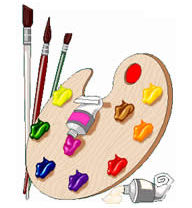 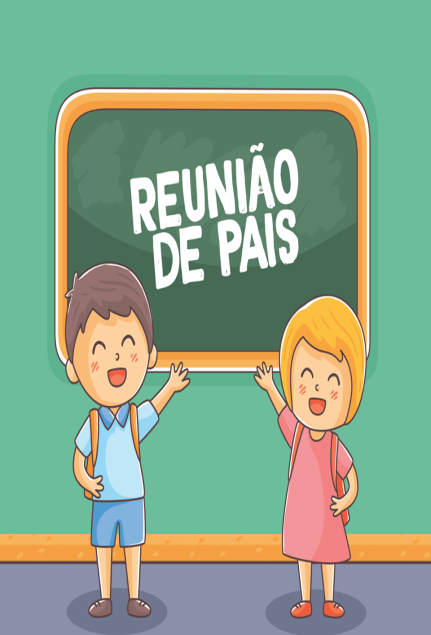 Aula de MÚSICA(Prof. Juliano)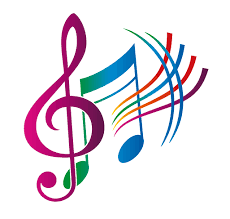 ROTINA INICIAL- SORTEIO DO AJUDANTE DO DIA (EXPLORAR O NOME, CONTAR OS AMIGUINHOS DA SALA);- LEITURA DOS COMBINADOS DA SALA;- LEITURA DO ALFABETO;- LEITURA DAS VOGAIS;- LEITURA DOS NÚMEROS;- COLORIR O CALENDÁRIO;- RECONHECIMENTO DAS FORMAS GEOMÉTRICAS;- HORA DA HISTÓRIA: “PEDRO, O PIRATA”. ATIVIDADE DE HOJE- CIRCULE E PINTE TODAS AS LETRINHAS H DA QUADRINHA:- PINTE AS FIGURAS QUE COMEÇA COM A LETRA H.ROTINA INICIAL- SORTEIO DO AJUDANTE DO DIA (EXPLORAR O NOME, CONTAR OS AMIGUINHOS DA SALA);- LEITURA DOS COMBINADOS DA SALA;- LEITURA DO ALFABETO;- LEITURA DAS VOGAIS;- LEITURA DOS NÚMEROS;- COLORIR O CALENDÁRIO;- RECONHECIMENTO DAS FORMAS GEOMÉTRICAS;- HORA DA HISTÓRIA: “FILHOTES DO BARULHO - LEÃOZINHO”.DIA DE FESTA/PIQUENIQUE PARA AS CRIANÇAS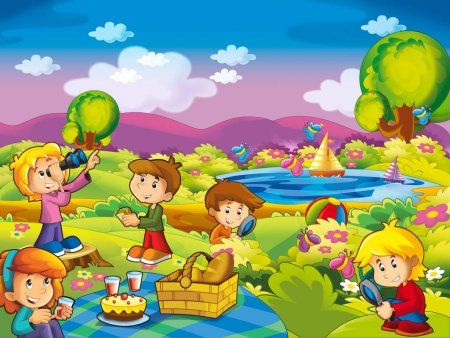 CONTINUAÇÃO DA FESTINHA/PIQUENIQUEATIVIDADE DE HOJE- PASSE O LÁPIS DE COR PREFERIDO POR CIMA DOS PONTINHOS DA LETRA H. - DEPOIS COLE BOLINHAS DE PAPEL CREPOM NOS PONTINHOS DA LETRA.CONTINUAÇÃO DA ATIVIDADE DE HOJEATIVIDADE DE HOJE- PINTE DE AMARELO AS LETRAS H QUE APARECEM NO CAÇA-PALAVRAS.Aula de ED. FÍSICA (Prof. Fabrício)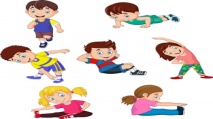 DIA DE FESTA/PIQUENIQUE PARA AS CRIANÇASCONTINUAÇÃO DA FESTINHA/PIQUENIQUEVídeo/JogosCOMPLEMENTO DO QUE JÁ FOI ESTUDADO (NÚMEROS E QUANTIDADES)- CONTE E REGISTRECONTINUAÇÃO DA ATIVIDADE DE HOJEATIVIDADE DE HOJE- COLORIR, RECORTAR, MONTAR E COLAR NO ESPAÇO DA PÁGINA ABAIXO.- QUAL A PRIMEIRA LETRA?- QUAL A ÚLTIMA LETRA?- QUANTAS LETRAS TÊM O NOME HIPOPÓTAMO?DIA DE FESTA/PIQUENIQUE PARA AS CRIANÇASCONTINUAÇÃO DA FESTINHA/PIQUENIQUEHTPC(15h50min às 17h30min)(Horário de Trabalho Pedagógico Coletivo) - Destinado à formação e Reunião com Equipe Pedagógica.ParqueBrinquedotecaBibliotecaCama Elástica/CasinhaHTPC(15h50min às 17h30min)(Horário de Trabalho Pedagógico Coletivo) - Destinado à formação e Reunião com Equipe Pedagógica.LIÇÃO DE CASATRABALHANDO O NÚMERO 8- PINTE OS HIPOPÓTAMOS EM QUE APARECE O NÚMERO 8.- NO PASSEIO DE CARMEM E JOSÉ AO JARDIM ZOOLÓGICO, ELES VIRAM TAMBÉM HIPOPÓTAMOS FAZENDO GRACINHAS NO TANQUE DE ÁGUA.AGORA CONTE E RESPONDA:- QUANTOS HIPOPÓTAMOS A CARMEM E JOSÉ VIRAM NO ZOOLÓGICO?LIÇÃO DE CASATRABALHANDO O NÚMERO 9- PINTE AS OCAS EM QUE APARECE O NÚMERO 9.- OS INDIOZINHOS MORAM EM CASAS QUE SE CHAMAM OCAS.- OS INDIOZINHOS DESCIAM RIO ABAIXO, QUANDO O JACARÉ SE APROXIMOU.AGORA CONTE E RESPONDA: - QUANTOS INDIOZINHOS DESCIAM RIO ABAIXO NA CANOA? LIÇÃO DE CASATRABALHANDO O NÚMERO 10- PINTE AS JANELAS EM QUE APARECE O NÚMERO 10.- A JANELINHA ABRE SE O SOL ESTÁ APARECENDO E LINDAS FLORES SURGEM NA FLOREIRA.AGORA CONTE E RESPONDA:- QUANTAS FLORES ESTÃO NA FLOREIRA DA JANELA?